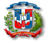 REPUBLICA DOMINICANAMinisterio de EducaciónInstituto Nacional de Educación Física       “Año del Desarrollo Agroforestal”Santo Domingo, D.N.15 de Mayo 2017Oficio No.0027 DDE/2017 Al		:	Ing. Jorge Minaya           		           Director Ejecutivo del INEFI                Su Despacho.		        		      A/A	          :	          Mtro. William Tapia 		          Director de Gabinete Direcciones y Áreas Técnicas- Pedagógicas		          Su Despacho        Asunto           :        Informe Ejecutorias y Desarrollo de las XI Convivencias Curriculares                                  2016-2017. Muy Atentamente, me dirijo a usted para informarle sobre lo acontecido en las 1ras. Convivencias Eliminatorias Distritales Curriculares 2016-2017, en las cuales esperamos obtener los nombres de los centros educativos que representaran a cada uno de los distritos en los  deportes curriculares, con miras a la realización de las Eliminatorias Regionales.A la fecha tenemos que los 104 Distritos Educativos  han realizado sus eliminatorias, según los informes que manejamos, para un 100 % de ejecución finalizada,En ese mismo sentido, queremos expresarle que el desarrollo de las 2da Convivencias Eliminatorias Distritales Curriculares 2016-2017, a la fecha  están en un 44% de ejecución, esperando que para el 01 de Junio 2017, tendremos finalizada el 100% de la misma, según la programación de las fechas suministradas por los técnicos distritales, exceptuando los distritos escolares: 03-03 (Ocoa), 04-04 (Villa Altagracia), 05-07 (Los Llanos), 09-04 (Moncion), 11-04 (Luperón), quienes por razones diversas y locales, todavía no han suministrado fecha de ejecutorias.De todos los Distritos antes mencionados, el 05-07 (Los Llanos), es el único que ha manifestado por escrito que no la haría en esta etapa. Dándole las gracias por la confianza depositada.Se Despide,Atentamente,Mtro. Juan E. Matos PérezEncargado Deporte Escolar.JM/mrCUADRO DE EJECUTORIAS 1ERA CONVIVENCIAS ELIMINATORIAS  DISTRITALES 2016-2017                                                                                 XXXXXXXX En procesoPARTICIPACION DE CENTROS Y ALUMNOS-ATLETAS POR DISTRITOS ESCOLARES, 1era ELIMINATORIAS CONVIVENCIAS CURRICULARES 2016-2017GRAFICAS DE ACCIONES DE ALUMNOS ATLETAS EN LAS 1era  ELIMINATORIAS DISTRITALES    2016-2017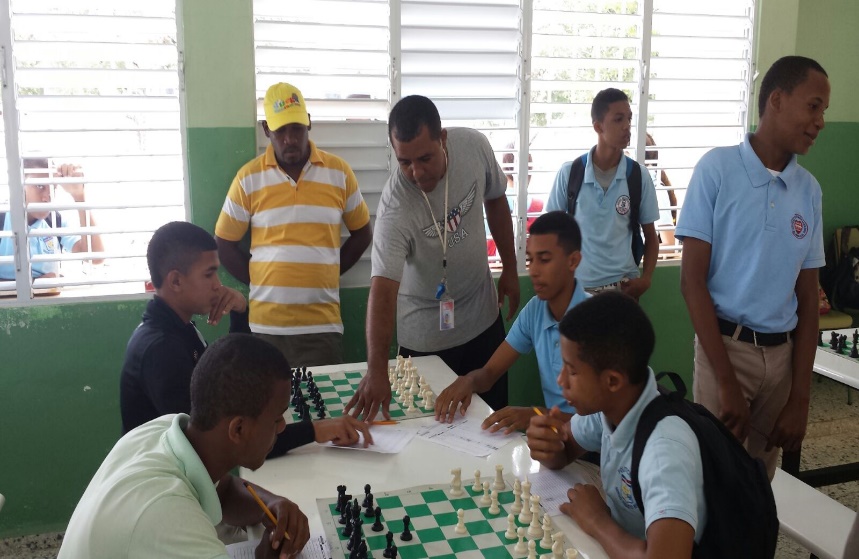 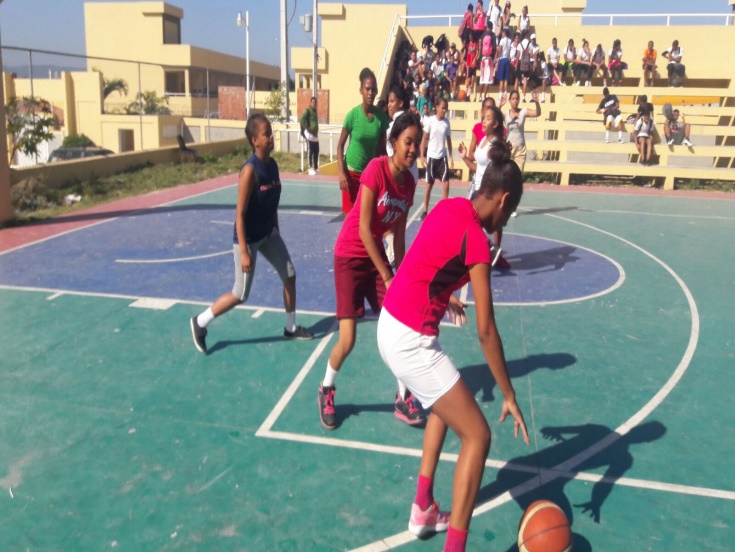 Ajedrez/Dist. 04-05/Yaguate       Baloncesto Fem / Dist. 08-03/ Stgo Sur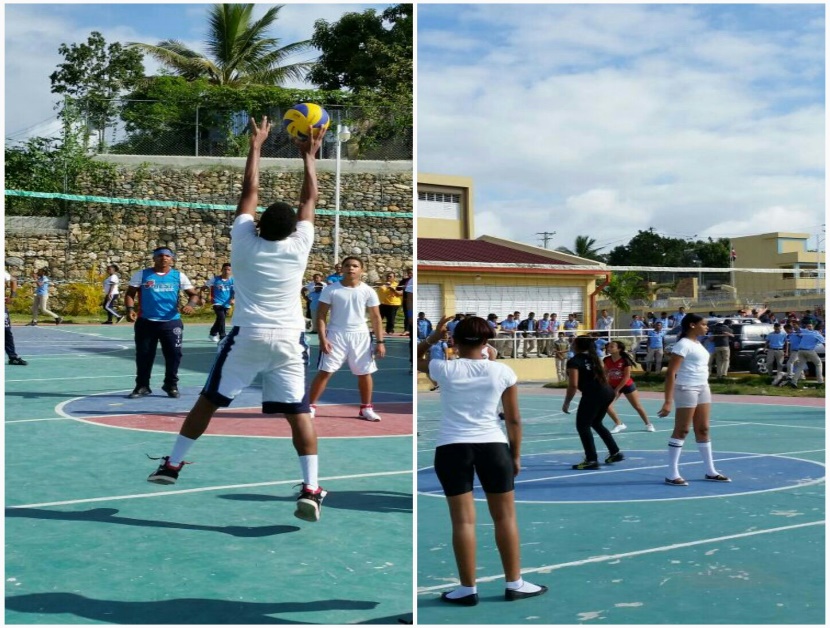 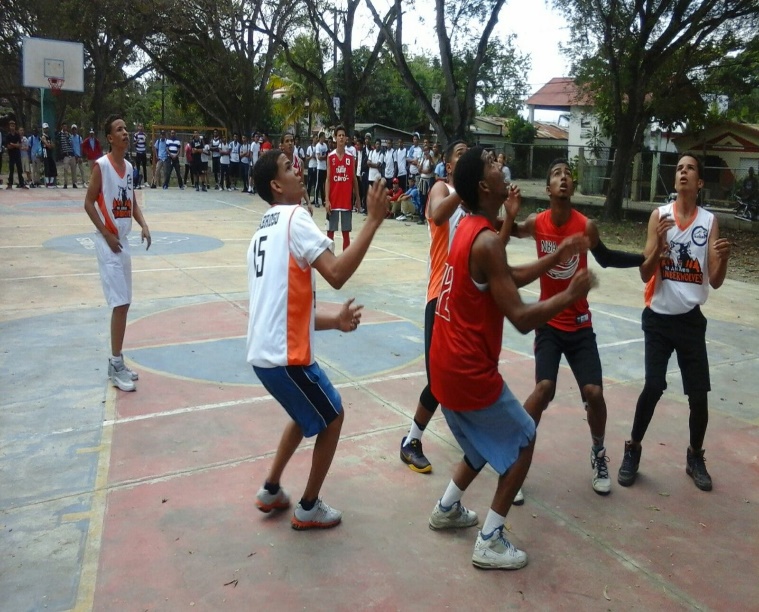   Voleibol/Dist. 12-01/ Higuey              Baloncesto/ Dist. 12-02/ YumaNO.REGIONALDISTRITOSDISTRITOSDISTRITOSDISTRITOSDISTRITOSDISTRITOSDISTRITOSDISTRITOSDISTRITOSDISTRITOSRealizadaNo RealizadaPORC01BARAHONA0102030440100%02SJ MAGUANA0102030405060770100%03AZUA0102030440100%04S. CRISTOBAL01020304050660100%05S P DE M0102030405060708080990100%06LA VEGA010203040506 07 70100%07SAN   FCO. M0102030405060770   100%08SANTIAGO0102030405060770100%09MAO0102030440100%10STO DGO - II01020304050660100%11P. PLATA0102030405060770100%12HIGUEY0102030440100%13MONTECRISTI01020304050660100%14NAGUA010203040550100%15STO DGO - I010203040550100%16COTUI01020304050660100%17M.  PLATA010203040550100%18NEYBA010203040550100%TOTALTOTALTOTAL1040100%SINo No No ZonaRegionalDistritoNombreCentrosPublicosPrivadosMasc.Fem.Totalsur0202-01Comendador1717494350844sur0202-02Pedro Sanatana4318618104sur0202-05San Juan Este15105461303764sur0202-06San Juan de la M1717427159586Sur0202-07Hondo Valle33353198551Sur0303-03San José de Ocoa76115239191 Sur0404-01Cambita55280260540Este0505-02San P de Macoris1477431294725Este0505-03L a Romana3517159366491585Este0505-05Sabana de la Mar33782098Este0505-08Quisqueya889050140Noroeste0808-01San J de Las Matas86219595190Noroeste0808-03Santiago Suereste21174665321986Metro1010-02Santo Dgo Norte17152401167568Metro1010-03Santo Dgo Este3731613776422019Metro1010-04Santo Dgo Este12126804241104Metro1010-05Boca Chica191637847261510Este1212-01Higuey17125538344882Este1212-02San R del Yuma77111326437Este1212-03El Seybo1515391343734Este1212-04Miches33205181386Noroeste1313-04Dajabon44162155317Noroeste1313-06Restauracion55156126282Metro1515-03Santo Dgo Sur C.171167334171150Metro1515-04Santo Dgo Noroeste77288129417Noroeste1616-01Cotui10916144141028Noroeste1616-02Fantino761318112430Noroeste1616-04Bonao Sureste963272137409Noroeste1616-05Piedra Blanca44374172546Noroeste1616-06Bonao 5522964293Este1717-01Monte Plata1111277151428Este1717-02Monte Plata1010317213530Este1717-03Bayaguana88175148323Sur1818-01Neyba664824829643873226213532862921766